المقدمةيسعى هذا المسح الذي أعدّته منظّمة التعاون والتنمية في الميدان الاقتصادي، ومنظّمة الأمم المتحدة للتربية والعلم والثقافة (اليونسكو)، ومنظّمة الأمم المتحدة للطفولة (اليونيسيف)، والبنك الدولي إلى جمع معلومات عن الاستجابات التعليمية الوطنية لإغلاق المدارس في سياق جائحة كوفيد-19. وقد صُمّم الاستبيان للمسؤولين عن التعليم المدرسي في وزارات التعليم. صُمّمت أداة المسح هذه للوقوف على استجابات السياسات بحكم القانون والتصوّرات التي توصّل اليها المسؤولون الحكوميون بشأن فعاليّتها، الأمر الذي يؤمّن فهمًا منهجيًا للسياسات والممارسات المُستخدمة والنوايا حتى الساعة. وسيتيح تحليل النتائج استقاء العبر في حقل السياسات في مختلف السياقات القطرية من أجل توجيه الاستجابات المحلية/ الوطنية. هذا المسح هو المسح الثالث في إطار سلسلة من المسوح المنظّمة لتأمين المتابعة لتطوّر الاستجابات القطرية لجائحة كوفيد-19. وتنظر هذه النسخة الثالثة المكرّرة بصورة شاملة الى العام الدراسي 2019-2020 / 2020 ويرد وصف المحتوى في المذكرة المفاهيمية. يتكون الاستبيان من مجموعة من الوحدات الأساسية التي تستهدف كافة البلدان ومجموعتين من الوحدات التكميلية وفقاً لمن تقدم الدولة بياناتها التعليمية كما هو موضح أدناه. هناك: 9 وحدات أساسية (أ)؛3 وحدات تكميلية (ب)؛وحدة واحدة تكميلية (ج) للبلدان التي تقدم بيانات التعليم إلى منظمة التعاون الاقتصادي والتنمية OECD.وبالتالي، الدولة التي تقدم بيانات التعليم بشكل منتظم إلى معهد اليونسكو للإحصاء ستكمل "أ. الوحدات الأساسية" و "ب. الوحدات التكميلية " والدولة التي تقدم بيانات التعليم بشكل منتظم إلى منظمة التعاون الاقتصادي والتنمية ستكمل "أ. الوحدات الأساسية" و "ج. وحدة تكميلية OECD".الرجاء العودة الى التعاريف العامة والتعاريف الخاصة بالوحدات التي ترد في المسرد. إن كانت لديكم أسئلة حول هذا المسح، الرجاء إرسالها الى عنوان البريد الالكتروني COVID19.survey@unesco.org. 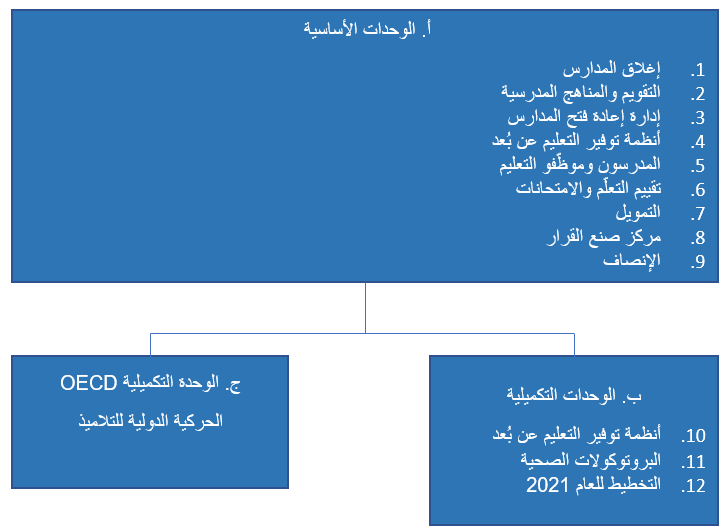 يرجى الملاحظة أنه يجب إكمال هذه الجولة من الاستبيان وتقديمها بحلول 28 شباط/فبراير 2021 إما عبر الإنترنت (https://jsw3.questionpro.com) أو إرسالها إلى COVID19.survey@unesco.org  وإذا كنتم تفضلون ملء الاستبيان بصيغة Word أوPdf، يمكنكم تنزيله من هنا، علما بأنه متاح باللغات العربية والإنجليزية والفرنسية والإسبانية والروسية.شكرًا لتعاونكم.معلومات عن الشخص المكلّف باستيفاء الاستبيان الاسماسم العائلةعنوان البريد الإلكترونيالمسمّى الوظيفيالمنظمةالبلدأ - الوحدات الأساسيةإغلاق المدارسالأسئلة الواردة في هذه الوحدة: ما هو الوضع الحالي لفتح المدارس في النظام التعليمي في العام الدراسي 2020/2021 (2021 بالنسبة الى بعض البلدان التي تتبع السنة التقويمية)؟ ما هي الفترات التي تمّ فيها إغلاق المدارس بالكامل أو جزئياً وإعادة فتحها في العام 2020؟السؤال 1. كيف كان وضع فتح المدارس في النظام التعليمي في الأول من شباط/ فبراير 2021؟يرجى تحديد التفاصيلالسؤال 2. هل سُجّلت أي اختلافات بين المناطق دون الوطنية في عدد الفترات الزمنية [الفترات الزمنية التي لا تقلّ عن أسبوع كامل واحد] التي كانت فيها المدارس مغلقة بالكامل (باستثناء العطل المدرسية) من كانون الثاني/ يناير إلى كانون الأول/ ديسمبر 2020 (أي إغلاق المدارس الذي فرضته الحكومة أو أوصت به والذي يؤثر على معظم التلاميذ في منطقة ما أو كلّهم)؟نعم. انتقل إلى السؤال 4لا. انتقل إلى السؤال 3لا ينطبق. انتقل إلى السؤال 5لا أعلم. انتقل إلى السؤال 5تعليقات:السؤال 3. إن لم تكن هناك اختلافات بين المناطق دون الوطنية، فما هو عدد الفترات الزمنية التي أُغلقت فيها المدارس بالكامل (باستثناء العطل المدرسية) بين كانون الثاني/ يناير وكانون الأول/ ديسمبر 2020 (أي إغلاق المؤسّسات التعليمية الذي فرضته الحكومة و/ أو أوصت به والذي يؤثّر على كل التلاميذ)؟تعليقات:السؤال 4. إن توفّرت اختلافات بين المناطق دون الوطنية، الرجاء الإشارة الى العدد الأدنى والعدد الأقصى للفترات الزمنية التي كانت فيها المدارس مغلقة بالكامل في منطقة ما (باستثناء العطل المدرسية) بين كانون الثاني/ يناير وكانون الأول/ ديسمبر 2020؟العدد الأدنى للفترات الزمنيةالعدد الأقصى للفترات الزمنيةالعدد الأكثر شيوعًا للفترات الزمنيةتعليقات:السؤال 5. تواريخ بدء إغلاق المدارس على مستوى البلد وإنهائه [اليوم/الشهر/السنة] في العام 2020 (من كانون الثاني/ يناير إلى كانون الأول/ ديسمبر)، حسب مستويات التعليم.	ملاحظة: إن توفّرت اختلافات بين المناطق دون الوطنية، يرجى تقديم معلومات عن العدد الأكثر شيوعًا للفترات الزمنية (أي الفترات الزمنية التي تتألّف من أسبوع كامل على الأقلّ وتغطّي التواريخ الأكثر شيوعًا لبدء إغلاق المدارس وانهائه) التي كانت فيها المدارس مغلقة بالكامل في بلدكم.السؤال 6. إجمالي عدد أيام التدريس بين كانون الثاني/ يناير - كانون الأول/ ديسمبر 2020 (باستثناء العطل المدرسية والعطل الرسمية وعطل نهاية الأسبوع) التي أُغلقت فيها المدارس بالكامل، حسب مستويات التعليم.ملاحظة: إن سجّل بلدكم اختلافات دون وطنية (مثلًا، اختلافات بين الولايات أو المقاطعات)، الرجاء الإشارة الى عدد الأيام الأدنى والأقصى والأكثر شيوعًا للتدريس الذي كانت فيه المدارس مغلقة بالكامل في العام 2020.ملاحظة: تشير عبارة "المدارس مغلقة بالكامل" إلى إغلاق المؤسسات التعليمية (أي إغلاق المباني) الذي فرضته الحكومة و/أو أوصت به والذي أثّر على غالبية أو كافة التلاميذ الملتحقين بمستوى معيّن من التعليم.التقويم والمناهج المدرسيةالأسئلة الواردة في هذه الوحدة: ما هي تبعات الجائحة على وقت التدريس في العام 2020 وفي العام 2021؟ هل هناك اختلافات بين مستويات التعليم والكيانات دون الوطنية؟السؤال 1.1 هل أُجريت/ سيتم إجراء تعديلات على تواريخ التقويم والمناهج المدرسية بسبب كوفيد-19 في العام الدراسي 2019/2020؟ (2020 للبلدان التي تعتمد السنة التقويمية) السؤال 2.1 هل أُجريت/ سيتم إجراء تعديلات على تواريخ التقويم والمناهج المدرسية بسبب كوفيد-19 في العام الدراسي 2020/2021؟ (2021 للبلدان التي تعتمد السنة التقويمية) غير ذلك (يرجى التحديد)السؤال 1.1 أ إذا كنتم أكدّتم في السؤال 1 إعطاء الأولوية لمجالات معيّنة في المنهاج أو مهارات معيّنة خلال العام الدراسي 2019/2020، الرجاء اختيار ما يصل إلى خمس مواد مُنحت الأولوية:السؤال 1.1 أ إذا كنتم أكدّتم في السؤال 1 إعطاء الأولوية لمجالات معيّنة في المنهاج أو مهارات معيّنة خلال العام الدراسي 2019/2020، الرجاء اختيار ما يصل إلى خمس مواد مُنحت الأولوية:السؤال 1.1 أ إذا كنتم أكدّتم في السؤال 1 إعطاء الأولوية لمجالات معيّنة في المنهاج أو مهارات معيّنة خلال العام الدراسي 2019/2020، الرجاء اختيار ما يصل إلى خمس مواد مُنحت الأولوية:السؤال 2. هل من خطّة لمراجعة اللوائح التنظيمية (على المستوى الوطني) المتعلّقة بمدة التدريس ومحتوى المنهاج بعد العام الدراسي 2020/2021 (2021 للبلدان التي تتبع السنة التقويمية) نتيجةً لجائحة كوفيد-19؟نعملالا أعلمالسؤال 2. ألف إن كان الجواب نعم، يرجى شرح أي لوائح تنظيمية والتغيير بإيجاز.إذا أُعيد فتح المدارس في العام 2020 بعد فترة من الإغلاق، حتى ولو كان ذلك في بعض المناطق و/أو لبعض الصفوف، يرجى الإجابة على الأسئلة في القسم 3. في خلاف ذلك، الرجاء الانتقال إلى القسم 4.إدارة إعادة فتح المدارس - إذا أُعيد فتح المدارس  بالكامل / جزئيًاالأسئلة الواردة في هذه الوحدة: ما هي استراتيجيات إعادة فتح المدارس؟السؤال 1. ما هي التدابير الآيلة إلى معالجة فجوات التعلّم التي نُفذت على نطاق واسع عندما أُعيد فتح المدارس بعد الإغلاق الأول في العام 2020؟ السؤال 2. إذا اعتُمدت تدابير تعويضية (مثل البرامج التعويضية أو المسرّعة أو زيادة الوقت المخصّص للتعليم الحضوري)، بالإضافة الى الوقت العادي للتعلّم الحضوري، أو لمعالجة الفجوات التعلّمية، بعد إعادة فتح المدارس في العام 2020، فمتى كانت محدّدة إجمالًا؟ غير ذلك، يرجى التحديدالسؤال 3. ما هي الحصة التقريبية للتلاميذ الذين التحقوا بالمدارس حضوريًا بعد إعادة فتح المدارس في العام 2020؟السؤال 3. ما هي الحصة التقريبية للتلاميذ الذين التحقوا بالمدارس حضوريًا بعد إعادة فتح المدارس في العام 2020؟السؤال 3. ما هي الحصة التقريبية للتلاميذ الذين التحقوا بالمدارس حضوريًا بعد إعادة فتح المدارس في العام 2020؟غير ذلك، يرجى التحديدالسؤال 4. ما هي استراتيجيات إعادة فتح المدارس (بعد الإغلاق الأول) التي تمّ تنفيذها في بلدكم في العام 2020؟ غير ذلك، يرجى التحديدأنظمة توفير التعليم عن بُعدالأسئلة الواردة في هذه الوحدة: تستكشف هذه الوحدة استراتيجيات التعلّم عن بُعد. ما هي أساليب التعلّم عن بُعد التي تمّ اعتمادها خلال الجائحة؟ ما هو نوع الموارد التي سيستمرّ استخدامها عند إعادة فتح المدارس؟ هل ستستمرّ طرائق التعلّم عن بُعد عند إعادة فتح المدارس؟السؤال 1. ما هي حلول التعلّم عن بُعد التي تم توفيرها/ يتم توفيرها في بلدكم خلال الجائحة في العام 2020 و/أو 2021؟ يرجى تقديم أي رابط أو أي معلومات إضافية حول طريقة التعلم عن بعد إذا كانت متوفرة:السؤال 2. ما هي النسبة المئوية التقريبية للتلاميذ (في كل مستوى من مستويات التعليم) الذين تابعوا التعليم عن بُعد أثناء إغلاق المدارس في العام 2020؟التعليقات / الاقتراحات:السؤال 3. هل أُجريت أي دراسة أو تقييم (على المستوى المناطقي أو الوطني) في العام 2020 لتقييم فعالية استراتيجيات التعلّم عن بُعد؟السؤال 3. ألف إن كان الجواب "نعم" على أي من الخيارات، يرجى تحديد طرق التقييم [الرجاء اختيار كل ما ينطبق]:مسح الأسر المعيشيةتقييم المعلمينتقييم الطلابغيرها (يرجى التحديد - على سبيل المثال: تقارير عن قدرة الاتصال، إلخ)يرجى إرفاق نسخة/ رابط:السؤال 4. هل يُعتبر التعلّم عن بُعد شكلاً صحيحًا من أشكال توفير التعليم يمكن مراعاته ضمن أيام التدريس الرسمية في العام 2020؟ المدرسون والعاملون في مجال التعليمالأسئلة الواردة في هذه الوحدة: كيف يتم إعداد المعلّمين لأزمة أخرى؟ ما كانت تبعات الجائحة على إدارة الموارد البشرية في التعليم؟السؤال 1. ما هي النسبة المئوية للمعلّمين (مستويات التعليم مجتمعةً من التعليم الابتدائي الى المرحلة الثانية من التعليم الثانوي) تقريبًا الذين طُلب منهم التدريس عن بُعد/ عبر الإنترنت خلال جميع فترات إغلاق المدارس في العام 2020؟أقل من 25٪ (إذا نعم، يرجى الإجابة على السؤال 1.ب)أكثر من 25٪ ولكن أقل من 50٪ (إذا نعم، يرجى الإجابة على السؤال 1.ب)حوالي نصف المدرسين (إذا نعم، يرجى الإجابة على السؤال 1.ب)أكثر من 50٪ ولكن أقل من 75٪ (إذا نعم، يرجى الإجابة على السؤال 1.ب)أكثر من 75% ولكن ليس كافة المدرسين (إذا نعم، يرجى الإجابة على السؤال 1. ب)كافة المدرسين (إذا نعم، يرجى الإجابة على السؤال 1. أ)لا أعلم (إذا نعم، يرجى الإجابة على السؤال 2)لا ينطبق (إذا نعم، يرجى الإجابة على السؤال 2)السؤال 1. أ إذا أُجيب ب "كافة المدرسين" على السؤال 1، هل  باستطاعتهم / كان باستطاعتهم التدريس من المباني المدرسية؟نعملالا أعلمالسؤال 1. ب إذا أُجيب على السؤال 1 بخيار يشير إلى اختلاف نسبة المدرسين من 0، يرجى تحديد مستويات التعليم المطلوب منهم تدريسها وإذا كان التعليم يتمّ من المباني المدرسيةالسؤال 2. هل طرأت تغييرات على أجور المعلّمين واستحقاقاتهم بسبب فترة (فترات) إغلاق المدارس في العام 2020؟يرجى تقديم أي تفاصيل ذات صلة، بما في ذلك الاختلافات بحسب الوضع التعاقدي:السؤال 3. هل تمّ / يتمّ توظيف معلّمين جدد لإعادة فتح المدارس خلال العام الدراسي السابق أو الحالي؟السؤال 3. هل تمّ / يتمّ توظيف معلّمين جدد لإعادة فتح المدارس خلال العام الدراسي السابق أو الحالي؟    معلومات إضافية إذا كانت متوفرة:السؤال 4. كيف وعلى أي نطاق تمّ دعم المعلّمين (مستويات التعليم مجتمعةً من التعليم ما قبل الابتدائي الى المرحلة الثانية من التعليم الثانوي) للانتقال إلى التعليم عن بُعد في العام 2020؟ [الرجاء اختيار كل ما ينطبق]السؤال 4. كيف وعلى أي نطاق تمّ دعم المعلّمين (مستويات التعليم مجتمعةً من التعليم ما قبل الابتدائي الى المرحلة الثانية من التعليم الثانوي) للانتقال إلى التعليم عن بُعد في العام 2020؟ [الرجاء اختيار كل ما ينطبق]السؤال 4. كيف وعلى أي نطاق تمّ دعم المعلّمين (مستويات التعليم مجتمعةً من التعليم ما قبل الابتدائي الى المرحلة الثانية من التعليم الثانوي) للانتقال إلى التعليم عن بُعد في العام 2020؟ [الرجاء اختيار كل ما ينطبق]السؤال 4. أ يُرجى تقدير نسبة المعلّمين المدرّبين على استخدام أساليب التعلّم عن بُعد في العام 2020:أقل من 25٪أكثر من 25٪ وأقل من 50٪حوالي نصف المعلمينأكثر من 50٪ ولكن أقل من 75٪أكثر من 75٪ ولكن ليس كافة المعلمينكافة المعلمينغير معروف / غير مرصودالسؤال 4. ب يُرجى تقدير نسبة المعلّمين الذين حصلوا على مواد لدعم التعلّم عن بُعد في العام 2020:أقل من 25٪أكثر من 25٪ وأقل من 50٪حوالي نصف المعلمينأكثر من 50٪ ولكن أقل من 75٪أكثر من 75٪ ولكن ليس كافة المعلمينكافة المعلمينغير معروف / غير مرصودالسؤال 5. ما هي أنواع التفاعل (غير أنواع أثناء الدروس على الإنترنت) التي شجّعتها الحكومة بين المعلّمين وتلاميذهم و/أو أهلهم أثناء إغلاق المدارس في العام 2020 (مستويات التعليم مجتمعةً من التعليم ما قبل الابتدائي الى المرحلة الثانية من التعليم الثانوي)؟ غيرها، يرجى التحديدالسؤال 6. هل لديكم خطط لإيلاء الأولوية لتلقيح المعلّمين (مستويات التعليم مجتمعةً من التعليم ما قبل الابتدائي الى المرحلة الثانية من التعليم الثانوي)؟ ملاحظة: تشير مبادرة كوفاكس COVAX إلى مبادرة منظمة الصحة العالمية لتأمين الوصول إلى لقاح COVID-19 المستقبلي في البلدان المنخفضة والمتوسطة الدخل (https://www.who.int/initutions/act-accelerator/covax)نعم، كتدبير وطني يعطي الأولوية للمعلميننعم، كجزء من مبادرة COVAX لتأمين الوصول إلى لقاح COVID-19 المستقبلي في البلدان المنخفضة والمتوسطة الدخللا، يُعتبر المعلّمون بمثابة عامة السكّانغيرها، الرجاء التوضيحلا أعلمغيرها، الرجاء التوضيحالسؤال 6. أ هل لديكم معايير لتحديد الأولويات بين المعلمين؟ [الرجاء اختيار كل ما ينطبق]نعم حسب الفئة العمريةنعم، حسب المستوى التعليمينعم، حسب المستوى دون الوطنينعم. غيرها. يرجى التوضيح____________لالا أعلمغيرها، الرجاء التوضيحالسؤال 6. ب متى من المخطط البدء بتلقيح المعلّمين؟تقييم التعلّم والامتحاناتالأسئلة الواردة في هذه الوحدة: كيف أثّرت أزمة كوفيد-19 على الامتحانات؟ كيف ستضمن المدارس إجراء تقييم عادل لكفايات التلاميذ وقدراتهم في نهاية العام خلال الجائحة؟السؤال 1. هل أدخلتم أيًا من التغييرات التالية على الامتحانات الوطنية بسبب الجائحة خلال العام الدراسي 2019/ 2020 (2020 للبلدان التي تتبع السنة التقويمية)؟ غيرها (يرجى التحديد)السؤال 2. هل اتُخذت أي خطوات لتقييم ما إذا سُجّلت خسائر في التعلّم نتيجةً لإغلاق المدارس بسبب ـكوفيد-19 في العام 2020؟ السؤال 3. هل تضمّنت خطط إعادة فتح المدارس في العام 2020 تعديلات تطال معايير التخرّج في نهاية العام الدراسي 2019/2020 (أو نهاية العام 2020)؟ التمويلالأسئلة الواردة في هذه الوحدة: هل خطّطت البلدان لزيادة / لخفض ميزانية التعليم العام خلال السنة المالية الحالية أو  المقبلة؟ هل تغيرت طريقة تخصيص الموارد نتيجةً للجائحة؟ كيف تمّ توفير موارد إضافية للمؤسّسات التعليمية أثناء إغلاق المدارس؟السؤال 1. هل تم التخطيط لتغييرات في ميزانية التعليم خلال السنة المالية لضمان الاستجابة لجائحة كوفيد-19 في حقل التعليم في العامَين 2020 و2021؟ [الرجاء اختيار خيار واحد في كل خلية]السؤال 1. هل تم التخطيط لتغييرات في ميزانية التعليم خلال السنة المالية لضمان الاستجابة لجائحة كوفيد-19 في حقل التعليم في العامَين 2020 و2021؟ [الرجاء اختيار خيار واحد في كل خلية]هل تغيّر/ من المقرّر أن يتغيّر توزيع الإنفاق على التعليم بين المصروفات الجارية والمصروفات الرأسمالية (مستويات التعليم مجتمعةً من التعليم ما قبل الابتدائي الى المرحلة الثانية من التعليم الثانوي) نتيجةً للاستجابة التعليمية لكوفيد-19؟هل تغيّر/ من المقرّر أن يتغيّر توزيع الإنفاق على التعليم بين المصروفات الجارية والمصروفات الرأسمالية (مستويات التعليم مجتمعةً من التعليم ما قبل الابتدائي الى المرحلة الثانية من التعليم الثانوي) نتيجةً للاستجابة التعليمية لكوفيد-19؟السؤال 2.أ إذا كان الجواب «زيادة» على أي من الفئات الواردة في السؤال 2، فكيف تم تمويلها؟ [الرجاء اختيار كل ما ينطبق]تمويل إضافي من مانحين خارجيينإعادة برمجة التمويل المخصص سابقًا / المقيدمخصصات إضافية من الحكومةإعادة تخصيص الموارد في إطار ميزانية التعليملا أعلمالسؤال 3. ما هي المعايير المُستخدمة لتخصيص موارد/ أموال عامة إضافية للتعليم الابتدائي والتعليم الثانوي لضمان الاستجابة لجائحة كوفيد-19 في حقل التعليم؟	[الرجاء اختيار كل ما ينطبق]عدد الطلاب / الفصول الدراسيةالخصائص الاجتماعية والاقتصاديةالمعايير الجغرافيةالتلاميذ الذين لديهم احتياجات تعليمية خاصةمعايير أخرىلا شيءلا ينطبقلا أعلممعايير أخرى، يرجى التوضيح بإيجازالسؤال 4. هل تغيّر توزيع الإنفاق العام بين التعليم الابتدائي والتعليم الثانوي نتيجةً للاستجابة التعليمية لجائحة كوفيد-19 في العام 2020؟نعملالا ينطبقلا أعلمالسؤال 4. أ إن كان الجواب "نعم"، يرجى التوضيح بإيجازمركز صنع القرار في المؤسّسات الحكوميةالأسئلة الواردة في هذه الوحدة: كيف تمّ اتخاذ القرارات المتعلقة بالمؤسّسات الحكومية ذات الصلة بعواقب جائحة كوفيد-19 على التعليم في التعليم الابتدائي والمرحلة الأولى من التعليم الثانوي (حسب مستويات الحكومة)؟السؤال 1. على أي مستوى تمّ اتخاذ القرارات التالية في المؤسّسات التعليمية الحكومية لمرحلة التعليم الابتدائي والمرحلة الأولى من التعليم الثانوي خلال الجائحة؟ التعليقات / الاقتراحات: وحدة الإنصافالأسئلة الواردة في هذه الوحدة: إلى أي مدى تشمل اللوائح التنظيمية المدارس الخاصة؟ ما هي التدابير التي تم اتخاذها لدعم تعليم الفئات الضعيفة خلال الجائحة؟السؤال 1. هل تتبع المدارس الخاصة المعتمدة على الحكومة (إسكد صفر إلى إسكد 3) اللوائح التنظيمية نفسها الخاصة بكوفيد التي تتبعها المدارس الحكومية؟نعملالا أعلمالسؤال 1. أ إن كان الجواب "لا"، هل يوجد لوائح تنظيمية تنطبق بالتساوي على المدارس الخاصة المعتمدة على الحكومة والمدارس الحكومية؟ [الرجاء اختيار كل ما ينطبق]خطط الإغلاق / إعادة الفتحمعايير الصحة والسلامةالحضور الإلزامي للطلاب والمعلمينطرائق التعلم عن بعدغيرها، يرجى التحديد  ________________:غير ذلك، يرجى التحديدالسؤال 2. هل تتبع المدارس الخاصة المستقلّة (إسكد صفر إلى إسكد 3) اللوائح التنظيمية نفسها الخاصة بكوفيد التي تتبعها المدارس الحكومية؟نعملالا أعلمالسؤال 2. أ إن كان الجواب "لا"، هل يوجد لوائح تنظيمية تنطبق بالتساوي على المدارس الخاصة المستقلة والمدارس الحكومية؟ [الرجاء اختيار كل ما ينطبق]خطط الإغلاق / إعادة الفتحمعايير الصحة والسلامةالحضور الإلزامي للطلاب والمعلمينطرائق التعلم عن بعدغيرها، يرجى التحديد:  ________________غير ذلك، يرجى التحديدالسؤال 3. أيٌّ من التدابير التالية اتُخذت لدعم تعليم الفئات الضعيفة (إسكد صفر الى إسكد 3) أثناء الجائحة؟ غير ذلك، يرجى التحديدالسؤال 4.  ما هي تدابير التواصل/ الدعم التي اتُّخذت لتشجيع الفئات الضعيفة من السكان على العودة إلى المدارس (إسكد صفر الى إسكد 3)؟  غير ذلك، يرجى التحديدب - الوحدات التكميلية أنظمة توفير التعليم عن بعدالسؤال 1. إذا كانت استراتيجية البلد الوطنية للتعليم عن بُعد تشمل بثّ الدروس على التلفزيون أو الإذاعة، فما هي نسبة السكّان التي يتمّ الوصول إليها عن طريق التلفزيون والإذاعة؟معلومات إضافية إن وجدت:السؤال 2.أ [السياسة] لكلّ فئة من الفئات أدناه، يرجى اختيار من 1 إلى 4 البيان الذي يعكس على أفضل وجه وضع التعلّم الرقمي وتكنولوجيا المعلومات والاتصالات في بلدكم. .لا توجد سياسة تدعم التعليم الرقمي؛ لم يتم إدخال تكنولوجيا المعلومات والاتصالات في عمليات وأنشطة تعليمية مختارةهناك مشروع سياسة خاص بتكنولوجيا المعلومات والاتصالات في مجال التعليم؛ تمّ دمج بعض تكنولوجيا المعلومات والاتصالات في عمليات وأنشطة تعليمية مختارةتم إقرار السياسة المتعلقة بتكنولوجيا المعلومات والاتصالات في مجال التعليم/ يتوفّر مشروع سياسة يُعتبر سياسة فعلية لإدماج تكنولوجيا المعلومات والاتصالات في التعليم في جميع مستوياتهتتوفّر توجيهات صريحة في مجال السياسات تتعلق بمواضيع تكنولوجيا المعلومات والاتصالات/ التعليم؛ تُنفّذ تكنولوجيا المعلومات والاتصالات في سياسة التعليم بالكامل وتسعى إلى تحويل بيئات التعلّم، وممارسات التدريس، والعمليات الإدارية بمساعدة تكنولوجيا المعلومات والاتصالاتالسؤال 2.ب [التمويل] لكلّ فئة من الفئات أدناه، يرجى اختيار من 1 إلى 4 البيان الذي يعكس على أفضل وجه وضع التعلّم الرقمي وتكنولوجيا المعلومات والاتصالات في بلدكم.ما من مصروفات عامة أو تتوفّر مصروفات عامة بحدّها الأدنى على تكولوجيا المعلومات والاتصالات/ التعلّم عن بُعدتتوفّر مصروفات عامة عرضية وغير منتظمة على تكنولوجيا المعلومات والاتصالات/ التعلّم عن بُعدهناك مصروفات عامة منتظمة على تكنولوجيا المعلومات والاتصالات/ التعلّم عن بُعد، مخصّصة للبنود المتعلّقة بالبنية التحتية وغير المتعلقة بهاهناك مصروفات عامة إضافية (علاوة على المصروفات العادية) على تكنولوجيا المعلومات والاتصالات/ التعلّم عن بُعد، مخصّصة للبنود المتعلّقة بالبنية التحتية وغير المتعلقة بهاالسؤال 2.ج [الشراكات] لكلّ فئة من الفئات أدناه، يرجى اختيار من 1 إلى 4 البيان الذي يعكس على أفضل وجه وضع التعلّم الرقمي وتكنولوجيا المعلومات والاتصالات في بلدكم.لا توجد شراكات بين القطاعَين العام والخاص لتمكين مبادرات التعلّم الرقمي أو دعمهابعض الشراكات بين القطاعَين العام والخاص لتمكين مبادرات التعلّم الرقمي أو دعمهاالتزام بتنسيق مبادرات الشراكة بين القطاعَين العام والخاص المتعلقة بالتعلّم الرقميالتزام صريح بدمج مبادرات الشراكة بين القطاعَين العام والخاص المتعلّقة بالتعلّم الرقمي وتنسيقها ورصدهاالسؤال 2.د [الرصد والتقييم] لكلّ فئة من الفئات أدناه، يرجى اختيار من 1 إلى 4 البيان الذي يعكس على أفضل وجه وضع التعلّم الرقمي وتكنولوجيا المعلومات والاتصالات في بلدكم.لا يتوفّر أي رصد أو يتوفّر بحدّه الأدنى؛ ومتى توفّر الرصد، يكون غير منتظم وغير مكتمل ويتعلّق بشكل رئيس بالوصول الى البنية التحتية؛ لا يُقاس تأثير التعلّم عن بُعديركّز الرصد بمعظمه على المدخلات؛ يُقاس تأثير التعلّم عن بُعد بشكل غير منتظم؛ تتعلق معظم قياسات التأثير بالتغيير في المواقف والتصورات إزاء التغيرات في النشاطهناك رصد منتظم لمدخلات النظام؛ يقاس تأثير التعلّم عن بُعد بانتظام؛ تتعلق بعض القياسات بمخرجات التعلم؛ يتم تنفيذ بعض أنشطة الرصد والتقييم المستقلة المنتظمة أو المنهجية للتعلّم عن بُعديتوفّر نظام قوي للرصد والتقييم لقياس استخدام التعلّم عن بُعد وتأثيره، بما في ذلك مخرجات التعلّم؛ تستند الخيارات والقرارات في مجال السياسات التي تتعلّق بالتعلّم عن بُعد إلى الأدلة؛ تُعدّ وظيفة الرصد والتقييم مستقلة عن وظيفة منفذي المشاريع11.	البروتوكولات/ المبادئ التوجيهية الصحية للوقاية من فيروس كوفيد-19 ومكافحتهالسؤال 1. هل أصدرت أو أقرّت وزارة التعليم أي مبادئ توجيهية وتدابير محدّدة تتعلّق بالصحة والنظافة للمدارس؟نعملالا ينطبق إذ تقع مسؤولية وضع المبادئ التوجيهية الصحية على عاتق وحدات إدارية أخرىلا أعلمإذا كانت الإجابة على السؤال 1 "نعم"، يرجى الإجابة على السؤال 2 وإلا فالرجاء الانتقال إلى السؤال 3.السؤال 2. ما الذي تغطّيه هذه المبادئ التوجيهية؟ [الرجاء اختيار كل ما ينطبق] تعزيز التباعد الجسديتعزيز ممارسات غسل اليدين بالماء والصابون أو بمعقّم يدين يحتوي على سبيرتوتعزيز نظافة الجهاز التنفّسي (مثل استخدام الكمامات)تحسين مرافق غسل اليدينزيادة تنظيف وتعقيم أسطح ومعدات تحضير الطعام ومناولتهتحسين إدارة النفايات المُعديةالعزلة الذاتية للموظفين والطلاب الذين المعرضين / المصابينفحص الحرارة في المدرسةإجراء اختبار لكشف كوفيد-19 في المدارستتبّع الموظفين والتلاميذ المصابين/ المعرّضين لكوفيد-19استمارة / تطبيق الفحص الذاتيغيرها: يرجى تحديد ما إذا كانت المبادئ التوجيهية تتضمّن عناصر أخرى  _____________________غير ذلك (يرجى التحديد)السؤال 2. أ كيف يتمّ رصد تطبيق هذه المبادئ التوجيهية؟ [الرجاء اختيار كل ما ينطبق]المسوحات الوطنية أو دون الوطنيةعمليات التفتيش من قبل مسؤولي التعليم و / أو الصحة الوطنية أو دون الوطنيةعمليات التفتيش من قبل مسؤولي التعليم و / أو الصحة المحليينمن خلال لجنة مدرسيةغير ذلك (يرجى التحديد)لا توجد مراقبة لتطبيق إرشادات الصحة والنظافة - إنتقل إلى السؤال 2.جغير ذلك (يرجى التحديد)السؤال 2. ب إذا توفّرت معلومات عن الرصد، ما هي نسبة المدارس أو المؤسّسات التعليمية الأخرى التي تنفّذ المبادئ التوجيهية للصحة والنظافة؟أقل من 25٪أكثر من 25٪ ولكن أقل من 50٪حوالي نصف المدارسأكثر من 50٪ ولكن أقل من 75٪أكثر من 75٪ ولكن ليس كل المدارسكافة المدارسغير معروف / غير مرصودلا ينطبقالسؤال 2. ج ما هي التحديات والعقبات التي تعترض تنفيذ التدابير المحددة؟ [الرجاء اختيار كل ما ينطبق]عدم التزام الجمهور بالسلامةثقافة السلامة السيئةغياب الالتزام الإداري والدعم على مستوى المجتمعات المحليةعدم وجود تطبيق صارم للوائح منظمة الصحة العالميةالافتقار إلى الموارد اللازمة لتنفيذ تدابير الصحة العامة والتدابير الاجتماعيةالافتقار إلى المرافق الطبية على مستوى المجتمع المحليعدم وجود خدمات من الباب للباب خلال فترة الحجر الصحيعدم التواصل السليم بين المستشارين الصحيين والجمهورعدم وجود سياسات حكوميةالوصم العاملا أعلمغير ذلك (يرجى التحديد)غير ذلك (يرجى التحديد)السؤال 3. هل تتوفّر الموارد والسلع (مثل الصابون والكمامات) والبنية التحتية (مثل المياه النظيفة ومرافق المياه وخدمات الصرف الصحي والنظافة للجميع) الكافية لضمان سلامة المتعلّمين وجميع موظّفي المدارس؟نعملالا أعلمالسؤال 3. أ كيف يتم تمويل الموارد اللازمة لسلامة المتعلّمين وموظفي المدارس؟ [الرجاء اختيار كل ما ينطبق]الجهات المانحة الخارجيةمخصصات إضافية من الحكومةإعادة تخصيص الموارد ضمن ميزانية التعليمإعادة تخصيص ميزانية الحكومة عبر الوزاراتلا أعلمغير ذلك (يرجى التحديد)غير ذلك (يرجى التحديد)السؤال 4. أيٌّ من التدابير التالية لضمان صحة التلاميذ/المتعلمين وسلامتهم في رحلتهم من وإلى المدرسة مشمولة في خطط إعادة فتح المدارس/ يجري تنفيذها مع إعادة فتح المدارس؟ [الرجاء اختيار كل ما ينطبق]إشراك المجتمع المدرسي بأكمله في وقت مبكر وبصورة متكرّرة لتطوير القواعد والإجراءات والأدوار الآيلة إلى دعم رحلة آمنة إلى المدرسة وللتواصل بشأنها ولتنسيقهاضمان التباعد الجسدي أثناء مغادرة وسائل النقل والصعود اليهاإعطاء الأولوية للنقل النشط من دون سيارة لدعم التباعد الجسديجعل الانتقال الى/ من المدرسة مشيًا أو على الدراجة أو الدراجة النارية الصغيرة (سكوتر) أو في كرسي متحرك آمنًامساعدة الطلاب الذين يأتون على الدراجة أو الدراجة النارية الصغيرة (سكوتر) على اتباع البروتوكولاتالحدّ من استخدام المركبات الخاصةاعتبار الباصات المدرسية بمثابة امتداد لقاعة الدراسة (من حيث تنفيذ بروتوكولات الصحة والنظافة ذاتها)تعزيز السلامة والنظافة في وسائل النقل العام والمشتركضمان المساواة في الانتقال من / إلى المدرسة للسكان المهمشينأيا من التدابير المذكورة أعلاهلا أعلمالسؤال 5. هل اتُخذت أي تدابير للحدّ من تأثير إغلاق المدارس على رفاه التلاميذ؟ يرجى تحديد كافة التدابير التي تنطبق:غير ذلك (يرجى التحديد)استنادا إلى القائمة أعلاه، يرجى الإشارة إلى تدابير الرفاه التي تُعتبر الأكثر أهميةً وشرح في سطر أو سطرين كيفية تنفيذ التدخّلات المختارة في بلدكم (مثل التغطية والنطاق وطريقة التنفيذ وما إلى ذلك) وحدة التخطيط للعام 2021السؤال 1. هل وضعت الحكومة معايير أو قواعد محدّدة لاتخاذ قرار حول ما إذا كان ينبغي إغلاق المدارس مرةً أخرى؟نعملالا أعلمتُرك الأمر لتقدير القادة المحليين أو القادة المدرسيينإذا كان الجواب "نعم، الرجاء الإجابة على السؤال 1.أ. وإلا، الانتقال إلى السؤال 2.السؤال 1 - أ إن كان الجواب "نعم"، فما هي المعايير المحدّدة التي تساعد في تحديد ما إذا كان ينبغي إغلاق المدارس من جديد؟ [الرجاء اختيار كل ما ينطبق]معدلات الانتشار الوطنيةمعدلات الانتشار المحليةتفشّي المرض في المدرسةغيرها، يرجى التحديدغير ذلك (يرجى التحديد)يرجى تحميل أو تقديم الرابط إلى المستند الذي يسرد هذه المعايير بمزيد من التفصيل:السؤال 2. ما هي التدابير التي اتُخذت/ سيتم اتخاذها لتسهيل وصول التلاميذ بالبنية التحتية للتعلّم عن بُعد عبر الإنترنت في العام 2021 أو ما بعده؟ غير ذلك (يرجى التحديد)السؤال 3. هل تمّ توظيف/ سيتمّ توظيف موظفي تعليم جدد من غير المدرّسين (مثل المستشارين، وعلماء النفس، وموظفي تكنولوجيا المعلومات والاتصالات، والموظفين الإداريين، وموظفي التنظيف والطهاة وما إلى ذلك) لإعادة فتح المدرسة للعام 2021؟نعم (إذا كان الأمر كذلك، يرجى الإجابة على السؤال 3.أ)لالا أعلمالسؤال 3. أ إن كان الجواب على السؤال 3 "نعم"، فمن هم الموظّفون الإضافيون الذين تم/ سيتم توظيفهم ولماذا؟  يرجى تحديد:السؤال 4. يرجى تحديد تقدير لعدد الأطفال (أو النسبة المئوية للأطفال) الذين سيتم تقييمهم لتقييم فقدان التعلّم أثناء إغلاق المدرسةالسؤال 4. يرجى تحديد تقدير لعدد الأطفال (أو النسبة المئوية للأطفال) الذين سيتم تقييمهم لتقييم فقدان التعلّم أثناء إغلاق المدرسةالسؤال 4. يرجى تحديد تقدير لعدد الأطفال (أو النسبة المئوية للأطفال) الذين سيتم تقييمهم لتقييم فقدان التعلّم أثناء إغلاق المدرسةالسؤال 5. هل خطّط بلدكم لأي برامج تدريبية أو أنشطة جديدة للعاملين المتضرّرين استجابةً لجائحة كوفيد-19؟ [الرجاء اختيار كل ما ينطبق]التدريب على المهارات الرقميةتعزيز التعلّم الاجتماعي والعاطفي والرفاه من أجل التعافي الشامل والعمل اللائق وتعزيز فرص العملتنمية المواقف والمعرفة والسلوك من أجل التنمية المستدامةالتثقيف والتعلّم الصحيغيرها (يرجى التحديد)لا شيء منهالا أعلمغير ذلك (يرجى التحديد)السؤال 6. هل خطّط بلدكم لإجراء مسح لأصحاب المصلحة الوطنيين حول تأثيرات كوفيد-19 والاستجابة له لتعزيز جهود الاستجابة في مجال التعليم؟نعملالا أعلمالسؤال 7. يرجى إخبارنا عن المسائل أو الحلول الحالية المتعلّقة بـكوفيد-19 والتعليم في بلدكم وتقديم أي عناوين مواقع الكترونية (URL)/ روابط ذات صلة:موافقةهل توافقون على إدراج المعلومات المقدّمة في هذا الاستبيان في قاعدة بيانات أُلغيت منها الهويات ومتاحة للجمهور؟ ملاحظة: لن يتم الكشف عن اسمكم ومعلومات الاتصال الخاصة بكم في قاعدة البيانات. إذا كنتم لا توافقون، سيتم استخدام المعلومات لأغراض التحليل، ولكنها لن تظهر في قاعدة البيانات.نعملاالتعليم ما قبل الابتدائيالتعليم الابتدائيالمرحلة الأولى من التعليم الثانويالمرحلة الثانية من التعليم الثانويمُغلقة بسبب التقويم المدرسي العادي (عطلة) والتخطيط لفتحها في شباط/ فبراير-آذار/ مارس 2021❏❏❏❏مغلقة بسبب التقويم المدرسي العادي (عطلة) وغياب أي خطة لفتحها بسبب كوفيد-19❏❏❏❏مغلقة بسبب كوفيد-19❏❏❏❏مفتوحة بالكامل❏❏❏❏مفتوحة على مستوى البلد لصفوف معيّنة، مع عدم توفّر تعلّم مُدمج❏❏❏❏مفتوحة في بعض المناطق لكافة الصفوف، مع عدم توفّر تعلّم مدمج. يرجى التحديد❏❏❏❏مفتوحة في مناطق معينة لصفوف معينة، مع عدم توفّر تعلّم مدمج. يرجى التحديد❏❏❏❏مفتوحة على مستوى البلد ولكافة الصفوف، مع توفّر تعلّم مدمج❏❏❏❏مفتوحة في مناطق معينة ولكافة الصفوف، مع توفّر تعلّم مدمج. يرجى التحديد❏❏❏❏مفتوحة على مستوى البلد لصفوف معينة، مع توفّر تعلّم مدمج. يرجى التحديد❏❏❏❏مفتوحة في بعض المناطق ولبعض الصفوف، مع توفّر تعلّم مدمج. يرجى التحديد❏❏❏❏غيرها. يرجى التحديد❏❏❏❏0123أكثر من 3لا أعلمالتعليم ما قبل الابتدائي❏❏❏❏❏❏التعليم الابتدائي❏❏❏❏❏❏المرحلة الأولى من التعليم الثانوي❏❏❏❏❏❏المرحلة الثانية من التعليم الثانوي❏❏❏❏❏❏0123أكثر من 3لا أعلمالتعليم ما قبل الابتدائي❏❏❏❏❏❏التعليم الابتدائي❏❏❏❏❏❏المرحلة الأولى من التعليم الثانوي❏❏❏❏❏❏المرحلة الثانية من التعليم الثانوي❏❏❏❏❏❏0123أكثر من 3لا أعلمالتعليم ما قبل الابتدائي❏❏❏❏❏❏التعليم الابتدائي❏❏❏❏❏❏المرحلة الأولى من التعليم الثانوي❏❏❏❏❏❏المرحلة الثانية من التعليم الثانوي❏❏❏❏❏❏0123أكثر من 3لا أعلمالتعليم ما قبل الابتدائي❏❏❏❏❏❏التعليم الابتدائي❏❏❏❏❏❏المرحلة الأولى من التعليم الثانوي❏❏❏❏❏❏المرحلة الثانية من التعليم الثانوي❏❏❏❏❏❏الفترة الأولى التي أُغلقت فيها المدارسالفترة الثانية التي أُغلقت فيها المدارسالفترة الثالثة التي أُغلقت فيها المدارسالتعليم ما قبل الابتدائي - تاريخ بدء إغلاق المدارستاريخ انهاء إغلاق المدارسالتعليم الابتدائي - تاريخ بدء إغلاق المدارستاريخ انهاء إغلاق المدارسالمرحلة الأولى من التعليم الثانوي - تاريخ بدء إغلاق المدارستاريخ انهاء إغلاق المدارسالمرحلة الثانية من التعليم الثانوي - تاريخ بدء إغلاق المدرسةتاريخ انهاء إغلاق المدارسالعدد الإجمالي لأيام التدريس الذي كانت فيها المدارس مغلقة بالكاملالعدد الأدنى لأيام التدريس الذي كانت فيها المدارس مغلقة بالكاملالعدد الأقصى لأيام التدريس الذي كانت فيها المدارس مغلقة بالكاملالعدد الأكثر شيوعًا لأيام التدريس الذي كانت فيها المدارس مغلقة بالكاملالتعليم ما قبل الابتدائيالتعليم الابتدائيالمرحلة الأولى من التعليم الثانويالمرحلة الثانية من التعليم الثانوينعم، تمديد العام الدراسينعم، منح الأولوية لمجالات معينة من المنهاج أو مهارات معينةنعم، هذا وقفٌ على أمور محددة- تستطيع المدارس/ المناطق التعليمية أن تقرّر وتنفّذ تعديلات حسب تقديرها الخاصنعم، تعديلات أخرىلا، لم يتم إجراء/ لن تُجرى أي تعديلاتغيرها، يرجى التحديد في قسم التعليقات أدناه:مستوى التعليم ما قبل الابتدائي❏❏❏❏❏❏مستوى التعليم الابتدائي❏❏❏❏❏❏المرحلة الأولى من التعليم الثانوي❏❏❏❏❏❏المرحلة الثانية من التعليم الثانوي❏❏❏❏❏❏نعم، تمديد العام الدراسينعم، منح الأولوية لمجالات معينة من المنهاج أو مهارات معينةنعم، هذا وقفٌ على أمور محددة- تستطيع المدارس/ المناطق التعليمية أن تقرّر وتنفّذ تعديلات حسب تقديرها الخاصنعم، تعديلات أخرىلا، لم يتم إجراء/ لن تُجرى أي تعديلاتغيرها، يرجى التحديد في قسم التعليقات أدناه:مستوى التعليم ما قبل الابتدائي❏❏❏❏❏❏مستوى التعليم الابتدائي❏❏❏❏❏❏المرحلة الأولى من التعليم الثانوي❏❏❏❏❏❏المرحلة الثانية من التعليم الثانوي❏❏❏❏❏❏التعليم الابتدائيالمادة 1القراءة والكتابة والأدبالرياضياتالعلوم الطبيعيةالدراسات الاجتماعيةاللغات الثانية أو اللغات الأخرىالتربية البدنية والصحة  الفنونالتربية الدينية/ الأخلاقية/ الأخلاقياتتكنولوجيا المعلومات والاتصالات التكنولوجيا المهارات العملية والمهنيةغيرهالا أعلمالمادة 2القراءة والكتابة والأدبالرياضياتالعلوم الطبيعيةالدراسات الاجتماعيةاللغات الثانية أو اللغات الأخرىالتربية البدنية والصحة  الفنونالتربية الدينية/ الأخلاقية/ الأخلاقياتتكنولوجيا المعلومات والاتصالات التكنولوجيا المهارات العملية والمهنيةغيرهالا أعلمالمادة 3القراءة والكتابة والأدبالرياضياتالعلوم الطبيعيةالدراسات الاجتماعيةاللغات الثانية أو اللغات الأخرىالتربية البدنية والصحة  الفنونالتربية الدينية/ الأخلاقية/ الأخلاقياتتكنولوجيا المعلومات والاتصالات التكنولوجيا المهارات العملية والمهنيةغيرهالا أعلمالمادة 4القراءة والكتابة والأدبالرياضياتالعلوم الطبيعيةالدراسات الاجتماعيةاللغات الثانية أو اللغات الأخرىالتربية البدنية والصحة  الفنونالتربية الدينية/ الأخلاقية/ الأخلاقياتتكنولوجيا المعلومات والاتصالات التكنولوجيا المهارات العملية والمهنيةغيرهالا أعلمالمادة 5القراءة والكتابة والأدبالرياضياتالعلوم الطبيعيةالدراسات الاجتماعيةاللغات الثانية أو اللغات الأخرىالتربية البدنية والصحة  الفنونالتربية الدينية/ الأخلاقية/ الأخلاقياتتكنولوجيا المعلومات والاتصالات التكنولوجيا المهارات العملية والمهنيةغيرهالا أعلمالمرحلة الأولى من التعليم الثانويالمادة 1القراءة والكتابة والأدبالرياضياتالعلوم الطبيعيةالدراسات الاجتماعيةاللغات الثانية أو اللغات الأخرىالتربية البدنية والصحة  الفنونالتربية الدينية/ الأخلاقية/ الأخلاقياتتكنولوجيا المعلومات والاتصالات التكنولوجيا المهارات العملية والمهنيةغيرهالا أعلمالمادة 2القراءة والكتابة والأدبالرياضياتالعلوم الطبيعيةالدراسات الاجتماعيةاللغات الثانية أو اللغات الأخرىالتربية البدنية والصحة  الفنونالتربية الدينية/ الأخلاقية/ الأخلاقياتتكنولوجيا المعلومات والاتصالات التكنولوجيا المهارات العملية والمهنيةغيرهالا أعلمالمادة 3القراءة والكتابة والأدبالرياضياتالعلوم الطبيعيةالدراسات الاجتماعيةاللغات الثانية أو اللغات الأخرىالتربية البدنية والصحة  الفنونالتربية الدينية/ الأخلاقية/ الأخلاقياتتكنولوجيا المعلومات والاتصالات التكنولوجيا المهارات العملية والمهنيةغيرهالا أعلمالمادة 4القراءة والكتابة والأدبالرياضياتالعلوم الطبيعيةالدراسات الاجتماعيةاللغات الثانية أو اللغات الأخرىالتربية البدنية والصحة  الفنونالتربية الدينية/ الأخلاقية/ الأخلاقياتتكنولوجيا المعلومات والاتصالات التكنولوجيا المهارات العملية والمهنيةغيرهالا أعلمالمادة 5القراءة والكتابة والأدبالرياضياتالعلوم الطبيعيةالدراسات الاجتماعيةاللغات الثانية أو اللغات الأخرىالتربية البدنية والصحة  الفنونالتربية الدينية/ الأخلاقية/ الأخلاقياتتكنولوجيا المعلومات والاتصالات التكنولوجيا المهارات العملية والمهنيةغيرهالا أعلمالمرحلة الثانية من التعليم الثانويالمادة 1القراءة والكتابة والأدبالرياضياتالعلوم الطبيعيةالدراسات الاجتماعيةاللغات الثانية أو اللغات الأخرىالتربية البدنية والصحة  الفنونالتربية الدينية/ الأخلاقية/ الأخلاقياتتكنولوجيا المعلومات والاتصالات التكنولوجيا المهارات العملية والمهنيةغيرهالا أعلمالمادة 2القراءة والكتابة والأدبالرياضياتالعلوم الطبيعيةالدراسات الاجتماعيةاللغات الثانية أو اللغات الأخرىالتربية البدنية والصحة  الفنونالتربية الدينية/ الأخلاقية/ الأخلاقياتتكنولوجيا المعلومات والاتصالات التكنولوجيا المهارات العملية والمهنيةغيرهالا أعلمالمادة 3القراءة والكتابة والأدبالرياضياتالعلوم الطبيعيةالدراسات الاجتماعيةاللغات الثانية أو اللغات الأخرىالتربية البدنية والصحة  الفنونالتربية الدينية/ الأخلاقية/ الأخلاقياتتكنولوجيا المعلومات والاتصالات التكنولوجيا المهارات العملية والمهنيةغيرهالا أعلمالمادة 4القراءة والكتابة والأدبالرياضياتالعلوم الطبيعيةالدراسات الاجتماعيةاللغات الثانية أو اللغات الأخرىالتربية البدنية والصحة  الفنونالتربية الدينية/ الأخلاقية/ الأخلاقياتتكنولوجيا المعلومات والاتصالات التكنولوجيا المهارات العملية والمهنيةغيرهالا أعلمالمادة 5القراءة والكتابة والأدبالرياضياتالعلوم الطبيعيةالدراسات الاجتماعيةاللغات الثانية أو اللغات الأخرىالتربية البدنية والصحة  الفنونالتربية الدينية/ الأخلاقية/ الأخلاقياتتكنولوجيا المعلومات والاتصالات التكنولوجيا المهارات العملية والمهنيةغيرهالا أعلمتقييم الثغرات في تعلّم التلاميذ التي لربما تراكمت خلال إغلاق المدرسةالتدابير التعويضية للحدّ من الفجوات في تعلّم التلاميذ (لكافة التلاميذ الذين يحتاجون اليها)التدابير التعويضية مع تركيز خاص على التلاميذ المحرومينالتدابير التعويضية مع تركيز خاص على التلاميذ غير القادرين على الوصول إلى التعلّم عن بُعدالتدابير التعويضية مع تركيز خاص على التلاميذ المعرّضين لخطر التسرّب أو الرسوبالتدابير التعويضية مع تركيز خاص على التلاميذ المهاجرين واللاجئين، والأقليات العرقية أو التلاميذ من السكّان الأصليينالتدابير التعويضية مع تركيز خاص على التلاميذ الملتحقين ببرامج ذات توجّه مهنيالتدابير التعويضية مع تركيز خاص على التلاميذ في المرحلة الثانية من التعليم الثانوي، مع امتحان وطني في نهاية العام الدراسي 2019/2020 (أو 2020 بحسب السنة التقويمية)التدابير التعويضية مع تركيز خاص على جميع التلاميذ الذين ينتقلون من مستوى إسكد إلى المستوى التاليغيرهالا شيء منها / لا ينطبقلا أعلمالتعليم ما قبل الابتدائي❏❏❏❏❏❏❏❏❏❏❏❏التعليم الابتدائي❏❏❏❏❏❏❏❏❏❏❏❏المرحلة الأولى من التعليم الثانوي❏❏❏❏❏❏❏❏❏❏❏❏المرحلة الثانية من التعليم الثانوي❏❏❏❏❏❏❏❏❏❏❏❏خلال العطل المدرسية المقررةخلال عطل نهاية الأسبوعبعد وقت المدرسة (بعد وقت الحصص الدراسية العادي)لا ينطبقغيرهالا أعلمالتعليم الابتدائي❏❏❏❏❏❏المرحلة الأولى من التعليم الثانوي❏❏❏❏❏❏المرحلة الثانية من التعليم الثانوي❏❏❏❏❏❏الفترة الأولى التي أعيد فيها فتح المدارسالتعليم ما قبل الابتدائيأقل من 25% أكثر من 25% ولكن أقل من 50%حوالي نصف التلاميذأكثر من 50% ولكن أقل من 75%أكثر من 75% ولكن ليس كافة التلاميذكافة التلاميذلا أعلم / غير مرصودالتعليم الابتدائيأقل من 25% أكثر من 25% ولكن أقل من 50%حوالي نصف التلاميذأكثر من 50% ولكن أقل من 75%أكثر من 75% ولكن ليس كافة التلاميذكافة التلاميذلا أعلم / غير مرصودالمرحلة الأولى من التعليم الثانويأقل من 25% أكثر من 25% ولكن أقل من 50%حوالي نصف التلاميذأكثر من 50% ولكن أقل من 75%أكثر من 75% ولكن ليس كافة التلاميذكافة التلاميذلا أعلم / غير مرصودالمرحلة الثانية من التعليم الثانويأقل من 25% أكثر من 25% ولكن أقل من 50%حوالي نصف التلاميذأكثر من 50% ولكن أقل من 75%أكثر من 75% ولكن ليس كافة التلاميذكافة التلاميذلا أعلم / غير مرصودالفترة الثانية التي أعيد فيها فتح المدارسالتعليم ما قبل الابتدائيأقل من 25% أكثر من 25% ولكن أقل من 50%حوالي نصف التلاميذأكثر من 50% ولكن أقل من 75%أكثر من 75% ولكن ليس كافة التلاميذكافة التلاميذلا أعلم / غير مرصودالتعليم الابتدائيأقل من 25% أكثر من 25% ولكن أقل من 50%حوالي نصف التلاميذأكثر من 50% ولكن أقل من 75%أكثر من 75% ولكن ليس كافة التلاميذكافة التلاميذلا أعلم / غير مرصودالمرحلة الأولى من التعليم الثانويأقل من 25% أكثر من 25% ولكن أقل من 50%حوالي نصف التلاميذأكثر من 50% ولكن أقل من 75%أكثر من 75% ولكن ليس كافة التلاميذكافة التلاميذلا أعلم / غير مرصود المرحلة الثانية من التعليم الثانويأقل من 25% أكثر من 25% ولكن أقل من 50%حوالي نصف التلاميذأكثر من 50% ولكن أقل من 75%أكثر من 75% ولكن ليس كافة التلاميذكافة التلاميذلا أعلم / غير مرصود الفترة الثالثة التي أعيد فيها فتح المدارسالتعليم ما قبل الابتدائيأقل من 25% أكثر من 25% ولكن أقل من 50%حوالي نصف التلاميذأكثر من 50% ولكن أقل من 75%أكثر من 75% ولكن ليس كافة التلاميذكافة التلاميذلا أعلم / غير مرصودالتعليم الابتدائيأقل من 25% أكثر من 25% ولكن أقل من 50%حوالي نصف التلاميذأكثر من 50% ولكن أقل من 75%أكثر من 75% ولكن ليس كافة التلاميذكافة التلاميذلا أعلم / غير مرصودالمرحلة الأولى من التعليم الثانويأقل من 25% أكثر من 25% ولكن أقل من 50%حوالي نصف التلاميذأكثر من 50% ولكن أقل من 75%أكثر من 75% ولكن ليس كافة التلاميذكافة التلاميذلا أعلم / غير مرصود المرحلة الثانية من التعليم الثانويأقل من 25% أكثر من 25% ولكن أقل من 50%حوالي نصف التلاميذأكثر من 50% ولكن أقل من 75%أكثر من 75% ولكن ليس كافة التلاميذكافة التلاميذلا أعلم / غير مرصود العودة الفورية إلى الجدول الزمني العادي وحضور التلاميذ، مع اتخاذ الاحتياطات الصحية اللازمةالعودة التدريجية للتلاميذ (مثلًا، حسب الدفعات العمرية)تعديلات على الترتيبات المادية في المدرسة و/أو الفصول الدراسيةتعديلات على برامج التغذية المدرسيةلا غداء أو وجبات في المدرسة (إعادة الفتح تقتصر على الفصول الدراسية وأنشطة التعلّم فقط)الجمع بين التعلّم عن بُعد والتعلّم الحضوريحضور الفصول الدراسية وفق مناوباتتدريس الفصول الدراسية يجري في الفسح الخارجية للمدارسعودة التلاميذ والمعلّمين وقفٌ على نتائج اختبار كوفيد-19الحدّ من الأنشطة الخارجة عن المناهج الدراسية أو تعليقهاغيرها (الرجاء التحديد)لا شيء من التدابير/ الاستراتيجيات المذكورة أعلاهلا أعلمالتعليم ما قبل الابتدائي❏❏❏❏❏❏❏❏❏❏❏❏❏التعليم الابتدائي❏❏❏❏❏❏❏❏❏❏❏❏❏المرحلة الأولى من التعليم الثانوي❏❏❏❏❏❏❏❏❏❏❏❏❏المرحلة الثانية من التعليم الثانوي❏❏❏❏❏❏❏❏❏❏❏❏❏منصات على الإنترنتالتلفزيونالهواتف المحمولةالإذاعةالرزم التي يأخذها التلميذ الى المنزلطريقة أخرى للتعلّم عن بُعد (يرجى التحديد)لا شيء منهاالتعليم ما قبل الابتدائي❏❏❏❏❏❏❏التعليم الابتدائي❏❏❏❏❏❏❏المرحلة الأولى من التعليم الثانوي❏❏❏❏❏❏❏المرحلة الثانية من التعليم الثانوي❏❏❏❏❏❏❏تقديرمستوى التعليم ما قبل الابتدائيأقل من 25% أكثر من 25% ولكن أقل من 50%حوالي نصف التلاميذأكثر من 50% ولكن أقل من 75%أكثر من 75% ولكن ليس كافة التلاميذكافة التلاميذلا أعلملا ينطبقمستوى التعليم الابتدائيأقل من 25% أكثر من 25% ولكن أقل من 50%حوالي نصف التلاميذأكثر من 50% ولكن أقل من 75%أكثر من 75% ولكن ليس كافة التلاميذكافة التلاميذلا أعلملا ينطبق المرحلة الأولى من التعليم الثانويأقل من 25% أكثر من 25% ولكن أقل من 50%حوالي نصف التلاميذأكثر من 50% ولكن أقل من 75%أكثر من 75% ولكن ليس كافة التلاميذكافة التلاميذلا أعلملا ينطبقالمرحلة الثانية من التعليم الثانويأقل من 25% أكثر من 25% ولكن أقل من 50%حوالي نصف التلاميذأكثر من 50% ولكن أقل من 75%أكثر من 75% ولكن ليس كافة التلاميذكافة التلاميذلا أعلملا ينطبقالإجابةمنصات على الإنترنتنعم	لا	لا أعلم	لا ينطبقالتلفزيوننعم	لا	لا أعلم	لا ينطبقالهواتف المحمولةنعم	لا	لا أعلم	لا ينطبقالإذاعةنعم	لا	لا أعلم	لا ينطبقالرزم التي يأخذها التلميذ الى المنزلنعم	لا	لا أعلم	لا ينطبقطريقة أخرى للتعلّم عن بُعد (يرجى التحديد)نعم	لا	لا أعلم	لا ينطبقإجابةمستوى التعليم ما قبل الابتدائيعلى الإطلاققليل جداإلى حد ماالى حد كبيرلا أعلملا ينطبقمستوى التعليم الابتدائيعلى الإطلاققليل جداإلى حد ماالى حد كبيرلا أعلملا ينطبقالمرحلة الأولى من التعليم الثانويعلى الإطلاققليل جداإلى حد ماالى حد كبيرلا أعلملا ينطبقالمرحلة الثانية من التعليم الثانويعلى الإطلاققليل جداإلى حد ماالى حد كبيرلا أعلملا ينطبقطُلب من المعلّمين التدريس من مباني المدرسة.طُلب من المعلّمين التدريس، ولكن ليس من مباني المدرسة.لم يُطلب من المعلمين التدريس في هذا المستوى من التعليم.مستوى التعليم ما قبل الابتدائي❏❏❏مستوى التعليم الابتدائي❏❏❏المرحلة الأولى من التعليم الثانوي❏❏❏المرحلة الثانية من التعليم الثانوي❏❏❏نعم، انخفاض أجور المعلّمين و/ أو استحقاقاتهمنعم، زيادة أجور المعلّمين و/ أو استحقاقاتهملا تغييريمكن القيام بذلك وفقًا لتقدير المدارس / المناطقلا أعلمالتعليم ما قبل الابتدائي❏❏❏❏❏التعليم الابتدائي❏❏❏❏❏المرحلة الأولى من التعليم الثانوي❏❏❏❏❏المرحلة الثانية من التعليم الثانوي❏❏❏❏❏السنة الدراسية 2019/2020 (2020 للبلدان التي تتبع السنة التقويمية)مستوى التعليم ما قبل الابتدائينعملالا أعلميمكن القيام بذلك وفقًا لتقدير المدارس / المناطقمستوى التعليم الابتدائينعملالا أعلميمكن القيام بذلك وفقًا لتقدير المدارس / المناطقالمرحلة الأولى من التعليم الثانوينعملالا أعلميمكن القيام بذلك وفقًا لتقدير المدارس / المناطقالمرحلة الثانية من التعليم الثانوينعملالا أعلميمكن القيام بذلك وفقًا لتقدير المدارس / المناطقالسنة الدراسية 2020/2021 (2021 للبلدان التي تتبع السنة التقويمية)مستوى التعليم ما قبل الابتدائينعملالا أعلميمكن القيام بذلك وفقًا لتقدير المدارس / المناطقمستوى التعليم الابتدائينعملالا أعلميمكن القيام بذلك وفقًا لتقدير المدارس / المناطقالمرحلة الأولى من التعليم الثانوينعملالا أعلميمكن القيام بذلك وفقًا لتقدير المدارس / المناطقالمرحلة الثانية من التعليم الثانوينعملالا أعلميمكن القيام بذلك وفقًا لتقدير المدارس / المناطقعلى نطاق البلدالحصول على تدريب خاصنعملالا أعلمالحصول على تعليمات حول التعليم عن بُعد (التلفزيون، الإذاعة، منصات التعلّم، الخ)نعملالا أعلمالحصول على الدعم المهني والنفسي- الاجتماعي والعاطفي (مثل مجموعات الدردشة، والمنتديات على الإنترنت لتقاسم الأفكار والمحتوى التعليمي)نعملالا أعلمالإطلاع على مبادئ توجيهية للحدّ من الوقت الإضافي اللازم لإعداد الفصول الدراسية الافتراضيةنعملالا أعلمالمشاركة في أنشطة التطوير المهني (مثل ورش العمل والندوات على الإنترنت) حول علم التربية والاستخدام الفعّال للتكنولوجيات مع مختلف طرق التدريسنعملالا أعلمالحصول على محتوى تدريس مكيّف وفق التعليم عن بُعد (مثل استخدام الموارد التعليمية المفتوحة (OERs)، ونماذج خطط الدروس، الخ.)نعملالا أعلمالحصول على أدوات تكنولوجيا المعلومات والاتصالات وإمكانية الربط المجاني بهذه التكنولوجيا (كمبيوتر شخصي، جهاز محمول، قسيمة للإنترنت المحمول السريع، إلخ.)نعملالا أعلملم يُقدّم أي دعم إضافي للمعلّميننعملالا أعلمغيرهانعملالا أعلمحسب المناطق دون الوطنيةالحصول على تدريب خاصنعملالا أعلمالحصول على تعليمات حول التعليم عن بُعد (التلفزيون، الإذاعة، منصات التعلّم، الخ)نعملالا أعلمالحصول على الدعم المهني والنفسي- الاجتماعي والعاطفي (مثل مجموعات الدردشة، والمنتديات على الإنترنت لتقاسم الأفكار والمحتوى التعليمي)نعملالا أعلمالإطلاع على مبادئ توجيهية للحدّ من الوقت الإضافي اللازم لإعداد الفصول الدراسية الافتراضيةنعملالا أعلمالمشاركة في أنشطة التطوير المهني (مثل ورش العمل والندوات على الإنترنت) حول علم التربية والاستخدام الفعّال للتكنولوجيات مع مختلف طرق التدريسنعملالا أعلمالحصول على محتوى تدريس مكيّف وفق التعليم عن بُعد (مثل استخدام الموارد التعليمية المفتوحة (OERs)، ونماذج خطط الدروس، الخ.)نعملالا أعلمالحصول على أدوات تكنولوجيا المعلومات والاتصالات وإمكانية الربط المجاني بهذه التكنولوجيا (كمبيوتر شخصي، جهاز محمول، قسيمة للإنترنت المحمول السريع، إلخ.)نعملالا أعلملم يُقدّم أي دعم إضافي للمعلّميننعملالا أعلمغيرهانعملالا أعلمعلى أساس كل مدرسة على حدةالحصول على تدريب خاصنعملالا أعلمالحصول على تعليمات حول التعليم عن بُعد (التلفزيون، الإذاعة، منصات التعلّم، الخ)نعملالا أعلمالحصول على الدعم المهني والنفسي- الاجتماعي والعاطفي (مثل مجموعات الدردشة، والمنتديات على الإنترنت لتقاسم الأفكار والمحتوى التعليمي)نعملالا أعلمالإطلاع على مبادئ توجيهية للحدّ من الوقت الإضافي اللازم لإعداد الفصول الدراسية الافتراضيةنعملالا أعلمالمشاركة في أنشطة التطوير المهني (مثل ورش العمل والندوات على الإنترنت) حول علم التربية والاستخدام الفعّال للتكنولوجيات مع مختلف طرق التدريسنعملالا أعلمالحصول على محتوى تدريس مكيّف وفق التعليم عن بُعد (مثل استخدام الموارد التعليمية المفتوحة (OERs)، ونماذج خطط الدروس، الخ.)نعملالا أعلمالحصول على أدوات تكنولوجيا المعلومات والاتصالات وإمكانية الربط المجاني بهذه التكنولوجيا (كمبيوتر شخصي، جهاز محمول، قسيمة للإنترنت المحمول السريع، إلخ.)نعملالا أعلملم يُقدّم أي دعم إضافي للمعلّميننعملالا أعلمغيرهانعملالا أعلمنعملالا أعلميمكن القيام بذلك وفقًا لتقدير المدارس / المناطقمكالمات هاتفية مع التلاميذ أو الأهل لضمان متابعة التلاميذ لأنشطتهم التعليمية❏❏❏❏رسائل البريد الإلكتروني للتلاميذ أو الأهل❏❏❏❏رسائل نصية/ عبر تطبيق واتساب WhatsApp /عبر تطبيقات أخرى للتلاميذ❏❏❏❏تقنيات التداول عبر الفيديو (Zoom, MS Teams, Facetime)❏❏❏❏الزيارات المنزلية❏❏❏❏التواصل على منصات المدارس الإلكترونية المتاحة للمعلّمين والتلاميذ والأهل❏❏❏❏استخدام المسوح من خلال الانترنت لجمع آراء الأولياء❏❏❏❏إجراء محادثات منتظمة حول تقدّم التلاميذ أو استشارة الأهل لتوجيه عملية اتخاذ القرار❏❏❏❏إشراك أهل المتعلّمين الأصغر سنًا في التخطيط لمحتوى التدريس❏❏❏❏لم تتوفّر أي مبادئ توجيهية/ جهود محددة لتشجيع التفاعل المستمرّ بين المعلّم وتلاميذه/ الأهل❏❏❏❏غيرها: يرجى التحديد❏❏❏❏بدء فترة التلقيحالربع الأول من العام 2021❏الربع الثاني من العام 2021❏الربع الثالث من العام 2021❏الربع الرابع من العام 2021❏2022❏لا يزال غير محدد❏لا أعلم❏التعليم الابتدائيالمرحلة الأولى من التعليم الثانويالمرحلة الثانية من التعليم الثانويتأجيل / إعادة جدولة الامتحانات❏❏❏تعديل محتوى الامتحانات (مثلًا، المواضيع المشمولة أو عدد الأسئلة)❏❏❏تعديل طريقة إجراء الامتحانات (مثلًا على الحاسوب أو على الإنترنت)❏❏❏إدخال تدابير إضافية للصحة والسلامة (مثلًا، مساحة إضافية بين المقاعد لضمان تباعد الطلاب)❏❏❏اعتماد تقييم بديل/  التحقق من صحة التعلّم (مثلًا تقييم محفظة تعلّم  الطلاب)❏❏❏إلغاء الامتحانات واستخدام مقاربة بديلة لاتخاذ القرارات المهمة (مثلًا العلامات المحتسبة)❏❏❏غيرها (يرجى التحديد)❏❏❏لم يتم إدخال أي تغييرات❏❏❏لا أعلم❏❏❏لا ينطبق❏❏❏نعم، جرى تقييم التلاميذ على المستوى الوطنينعم، جرى تقييم التلاميذ على المستوى دون الوطنينعم، جرى تقييم التلاميذ على مستوى الفصول الدراسية (تقييم تكويني من قبل المعلّمين)لم يتم تقييم الطلاب بعد ولكن هناك خطة لتقييمهم بطريقة موحدةليس هناك خطة لتقييم الطلاب بطريقة موحدةلا أعلمالتعليم الابتدائي❏❏❏❏❏❏المرحلة الأولى من التعليم الثانوي❏❏❏❏❏❏المرحلة الثانية من التعليم الثانوي❏❏❏❏❏❏تعديلالتعليم الابتدائينعملايمكن القيام بذلك وفقًا لتقدير المدرسة لا أعلملا ينطبقالمرحلة الأولى من التعليم الثانوينعملايمكن القيام بذلك وفقًا لتقدير المدرسة لا أعلملا ينطبقالمرحلة الثانية من التعليم الثانوينعملايمكن القيام بذلك وفقًا لتقدير المدرسة لا أعلملا ينطبقإجمالي المصروفات العامة في السنة المالية 2019/2020 (2020 للبلدان التي تتبع السنة التقويمية)المجموعزيادةلا تغييراتانخفاضلم يطرأ أي تغيير على المبلغ الإجمالي، ولكن سُجّلت تغييرات مهمة في توزيع المصروفاتتستطيع المدارس أن تقرّر حسب تقديرها الخاصلا أعلمالتعليم ما قبل الابتدائيزيادةلا تغييراتانخفاضلم يطرأ أي تغيير على المبلغ الإجمالي، ولكن سُجّلت تغييرات مهمة في توزيع المصروفاتتستطيع المدارس أن تقرّر حسب تقديرها الخاصلا أعلمالتعليم الابتدائيزيادةلا تغييراتانخفاضلم يطرأ أي تغيير على المبلغ الإجمالي، ولكن سُجّلت تغييرات مهمة في توزيع المصروفاتتستطيع المدارس أن تقرّر حسب تقديرها الخاصلا أعلمالمرحلة الأولى من التعليم الثانويزيادةلا تغييراتانخفاضلم يطرأ أي تغيير على المبلغ الإجمالي، ولكن سُجّلت تغييرات مهمة في توزيع المصروفاتتستطيع المدارس أن تقرّر حسب تقديرها الخاصلا أعلمالمرحلة الثانية من التعليم الثانويزيادةلا تغييراتانخفاضلم يطرأ أي تغيير على المبلغ الإجمالي، ولكن سُجّلت تغييرات مهمة في توزيع المصروفاتتستطيع المدارس أن تقرّر حسب تقديرها الخاصلا أعلمإجمالي المصروفات العامة في السنة المالية 2020/2021 (2021 للبلدان التي تتبع السنة التقويمية)المجموعزيادةلا تغييراتانخفاضلم يطرأ أي تغيير على المبلغ الإجمالي، ولكن سُجّلت تغييرات مهمة في توزيع المصروفاتتستطيع المدارس أن تقرّر حسب تقديرها الخاصلا أعلمالتعليم ما قبل الابتدائيزيادةلا تغييراتانخفاضلم يطرأ أي تغيير على المبلغ الإجمالي، ولكن سُجّلت تغييرات مهمة في توزيع المصروفاتتستطيع المدارس أن تقرّر حسب تقديرها الخاصلا أعلمالتعليم الابتدائيزيادةلا تغييراتانخفاضلم يطرأ أي تغيير على المبلغ الإجمالي، ولكن سُجّلت تغييرات مهمة في توزيع المصروفاتتستطيع المدارس أن تقرّر حسب تقديرها الخاصلا أعلمالمرحلة الأولى من التعليم الثانويزيادةلا تغييراتانخفاضلم يطرأ أي تغيير على المبلغ الإجمالي، ولكن سُجّلت تغييرات مهمة في توزيع المصروفاتتستطيع المدارس أن تقرّر حسب تقديرها الخاصلا أعلمالمرحلة الثانية من التعليم الثانويزيادةلا تغييراتانخفاضلم يطرأ أي تغيير على المبلغ الإجمالي، ولكن سُجّلت تغييرات مهمة في توزيع المصروفاتتستطيع المدارس أن تقرّر حسب تقديرها الخاصلا أعلمالسنة المالية 2020مجموع المصروفات الرأسماليةزيادةلا تغييراتانخفاضمجموع المصروفات الجاريةزيادةلا تغييراتانخفاضتعويضات المعلّمينزيادةلا تغييراتانخفاضتعويضات الموظفين الآخرينزيادةلا تغييراتانخفاضالوجبات المدرسيةزيادةلا تغييراتانخفاضالتحويلات النقدية المشروطةزيادةلا تغييراتانخفاضدعم الطلاب (منح دراسية)زيادةلا تغييراتانخفاضقروض للطلابزيادةلا تغييراتانخفاضمصروفات جارية أخرىزيادةلا تغييراتانخفاضالسنة المالية 2021مجموع المصروفات الرأسماليةزيادةلا تغييراتانخفاضمجموع المصروفات الجاريةزيادةلا تغييراتانخفاضتعويضات المعلّمينزيادةلا تغييراتانخفاضتعويضات الموظفين الآخرينزيادةلا تغييراتانخفاضالوجبات المدرسيةزيادةلا تغييراتانخفاضالتحويلات النقدية المشروطةزيادةلا تغييراتانخفاضدعم الطلاب (منح دراسية)زيادةلا تغييراتانخفاضقروض للطلابزيادةلا تغييراتانخفاضمصروفات جارية أخرىزيادةلا تغييراتانخفاضمركزيالمقاطعة / المنطقة / الولايةدون مناطقي/ مشترك بين البلدياتمحليمدرسةإغلاق المدرسة وإعادة فتحها❏❏❏❏❏تعديلات على التقويم المدرسي❏❏❏❏❏موارد لمواصلة التعلم أثناء إغلاق المدارس❏❏❏❏❏برامج دعم إضافية للطلاب بعد إعادة فتح المدارس❏❏❏❏❏متطلبات عمل المعلمين❏❏❏❏❏تعويضات المعلّمين (بسبب تأثير الجائحة على عبء عمل المعلّمين)❏❏❏❏❏تدابير النظافة لإعادة فتح المدرسة❏❏❏❏❏تغييرات في التمويل المقدّم للمدارس❏❏❏❏❏الأطفال ذوي الإعاقةالأطفال اللاجئون/ المهاجرون/ النازحونالأقليات العرقية/ المتحدثون بلغات الأقلياتالفتياتفئات سكانية أخرى معرّضة للخطر (مثل الأسر الريفية/ النائية، والأسر المنخفضة الدخل؛ يرجى التحديد):دعم مالي إضافي للمتعلّمين في المجموعة (أي حصص غذائية يأخذها التلميذ الى المنزل، والتحويلات النقدية)❏❏❏❏❏بذل جهود خاصة لتحسين وصول المتعلّمين إلى البنية التحتية❏❏❏❏❏أجهزة مدعومة للوصول الى التعليم❏❏❏❏❏مواد تعلّم مُصمّمة خصيصًا للمجموعة❏❏❏❏❏منصّات مرنة وذاتية الوتيرة (منصّات تعلّم غير متزامنة)❏❏❏❏❏لا أعلم❏❏❏❏❏لا شيء منها❏❏❏❏❏غيرها (يرجى التحديد)❏❏❏❏❏الأطفال ذوي الإعاقةالأطفال اللاجئون/ المهاجرون/ النازحونالأقليات العرقية/ المتحدثون بلغات الأقلياتالفتياتفئات سكانية أخرى معرّضة للخطر (مثل الأسر الريفية/ النائية، والأسر المنخفضة الدخل؛ يرجى التحديد):المشاركة المجتمعية لتشجيع العودة إلى المدرسة❏❏❏❏❏توفير حوافز مالية (مثل الأموال النقدية/ الغذاء/ النقل) أو الإعفاء من الرسوم (مثل الرسوم المدرسية أو رسوم الزيّ المدرسي)❏❏❏❏❏آليات مدرسية لتعقّب أولئك الذين لا يعودون إلى المدرسة❏❏❏❏❏استعراض/ مراجعة سياسات الوصول الى التعليم❏❏❏❏❏إجراء تعديلات لضمان الحصول على المياه والنظافة وخدمات الصرف الصحي❏❏❏❏❏لا أعلم❏❏❏❏❏لا شيء منها❏❏❏❏❏غيرها (يرجى التحديد)❏❏❏❏❏أقل من 25٪أكثر من 25٪ وأقل من 50٪حوالي نصف السكانأكثر من 50٪ ولكن أقل من 75٪أكثر من 75٪ ولكن ليس كافة السكانكافة السكانلا أعلملا ينطبقمستوى التعليم ما قبل الابتدائي❏❏❏❏❏❏❏❏مستوى التعليم الابتدائي❏❏❏❏❏❏❏❏المرحلة الأولى من التعليم الثانوي❏❏❏❏❏❏❏❏المرحلة الثانية من التعليم الثانوي❏❏❏❏❏❏❏❏الرجاء اختيار كل ما ينطبقدعم الصحة النفسية-الاجتماعية والعقلية للمتعلمين (مثل الاستشارة عبر الإنترنت)❏خدمات إضافية لحماية الطفل❏تقديم الدعم لمواجهة الانقطاع في خدمات الوجبات المدرسية (مثل توزيع الوجبات وبنوك الأغذية والقسائم)❏مكالمات منتظمة من المعلمين أو مديري المدارس❏لا توجد تدابير❏لا أعلم❏غير ذلك (يرجى التحديد)❏على المستوى الوطنيحسب المنطقةعلى أساس كل مدرسة على حدةعرض/ التفاوض على الوصول إلى الإنترنت بتكلفة مدعومة أو بدون تكلفة❏❏❏الأجهزة المدعومة / المجانية للوصول❏❏❏لم تتخذ أي تدابير❏❏❏غيرها (يرجى التحديد):❏❏❏لا أعلم❏❏❏الفترة الأولى التي أعيد فيها فتح المدارسمستوى التعليم ما قبل الابتدائيأقل من 25٪ أكثر من 25٪ وأقل من 50٪حوالي نصف الطلابأكثر من 50٪ ولكن أقل من 75٪أكثر من 75٪ ولكن ليس كافة الطلابكافة الطلابغير معروف / غير مرصودمستوى التعليم الابتدائيأقل من 25٪ أكثر من 25٪ وأقل من 50٪حوالي نصف الطلابأكثر من 50٪ ولكن أقل من 75٪أكثر من 75٪ ولكن ليس كافة الطلابكافة الطلابغير معروف / غير مرصودالمرحلة الأولى من التعليم الثانويأقل من 25٪ أكثر من 25٪ وأقل من 50٪حوالي نصف الطلابأكثر من 50٪ ولكن أقل من 75٪أكثر من 75٪ ولكن ليس كافة الطلابكافة الطلابغير معروف / غير مرصودالمرحلة الثانية من التعليم الثانويأقل من 25٪ أكثر من 25٪ وأقل من 50٪حوالي نصف الطلابأكثر من 50٪ ولكن أقل من 75٪أكثر من 75٪ ولكن ليس كافة الطلابكافة الطلابغير معروف / غير مرصودالفترة الثانية التي أعيد فيها فتح المدارسمستوى التعليم ما قبل الابتدائيأقل من 25٪ أكثر من 25٪ وأقل من 50٪حوالي نصف الطلابأكثر من 50٪ ولكن أقل من 75٪أكثر من 75٪ ولكن ليس كافة الطلابكافة الطلابغير معروف / غير مرصودمستوى التعليم الابتدائيأقل من 25٪ أكثر من 25٪ وأقل من 50٪حوالي نصف الطلابأكثر من 50٪ ولكن أقل من 75٪أكثر من 75٪ ولكن ليس كافة الطلابكافة الطلابغير معروف / غير مرصودالمرحلة الأولى من التعليم الثانويأقل من 25٪ أكثر من 25٪ وأقل من 50٪حوالي نصف الطلابأكثر من 50٪ ولكن أقل من 75٪أكثر من 75٪ ولكن ليس كافة الطلابكافة الطلابغير معروف / غير مرصودالمرحلة الثانية من التعليم الثانويأقل من 25٪ أكثر من 25٪ وأقل من 50٪حوالي نصف الطلابأكثر من 50٪ ولكن أقل من 75٪أكثر من 75٪ ولكن ليس كافة الطلابكافة الطلابغير معروف / غير مرصودالفترة الثالثة التي أعيد فيها فتح المدارسمستوى التعليم ما قبل الابتدائيأقل من 25٪ أكثر من 25٪ وأقل من 50٪حوالي نصف الطلابأكثر من 50٪ ولكن أقل من 75٪أكثر من 75٪ ولكن ليس كافة الطلابكافة الطلابغير معروف / غير مرصودمستوى التعليم الابتدائيأقل من 25٪ أكثر من 25٪ وأقل من 50٪حوالي نصف الطلابأكثر من 50٪ ولكن أقل من 75٪أكثر من 75٪ ولكن ليس كافة الطلابكافة الطلابغير معروف / غير مرصودالمرحلة الأولى من التعليم الثانويأقل من 25٪ أكثر من 25٪ وأقل من 50٪حوالي نصف الطلابأكثر من 50٪ ولكن أقل من 75٪أكثر من 75٪ ولكن ليس كافة الطلابكافة الطلابغير معروف / غير مرصودالمرحلة الثانية من التعليم الثانويأقل من 25٪ أكثر من 25٪ وأقل من 50٪حوالي نصف الطلابأكثر من 50٪ ولكن أقل من 75٪أكثر من 75٪ ولكن ليس كافة الطلابكافة الطلابغير معروف / غير مرصود